Mall för beredskapsplan inom yrkesutbildningVersion 1.1, uppdaterad 21.3.2023FörordDenna mall har utvecklats tillsammans med aktörer inom yrkesutbildning i Södra Österbotten och Österbotten som en del av nätverket för en trygg lärmiljö i landskapen i Österbotten, som leds av Regionförvaltningsverket i Västra och Inre Finland. Från och med version 1.1 utvecklas den i samarbete mellan regionförvaltningsverken. Mallen grundar sig delvis på mallen för den allmänna delen i kommunens beredskapsplan, som Räddningsinstitutet publicerade år 2012, och på den plan som tidigare har använts inom den grundläggande utbildningen i Seinäjoki. Även social- och hälsovårdsministeriets anvisning för beredskaps- och kontinuitetsplanering (2019:16) har beaktats. I denna mall har man så långt som möjligt försökt beakta särdragen inom yrkesutbildning så att planen kompletterar kommunens allmänna beredskapsplan.Punkterna som märkts ut med gult är sådana som anordnarna av yrkesutbildning bör komplettera eller bearbeta så att de motsvarar den egna organisationen. I text med blå bakgrund finns anvisningar och tips för planeringsarbetet och frågor att fundera på som för planeringen vidare.
Vid behov ger räddningsverket utbildningsanordnaren råd och handledning kring beredskapsplaneringen och säkerhetsövningar samt ordnar utbildning.Mallen får delas fritt. Erfarenheter av användningen av mallen och annan respons samt utvecklingsförslag för kommande uppdateringar kan skickas till Thomas Sundell, thomas.sundell@avi.fiINNEHÅLLStrategisk beredskapsplan och beredskap för störningarSäkerhetshantering inom yrkesutbildningVarje studerande i yrkesutbildning har rätt till en trygg och hälsosam studiemiljö. Anordnarna av yrkesutbildning har enhetsspecifika säkerhetsplaner som bland annat innehåller räddningsplan, plan för att söka skydd inomhus, plan för förebyggande av våld, mobbning och trakasserier samt läroanstaltens ordningsregler. Elevhälsoplanerna stöder för sin del läroanstalternas säkerhetskultur. De ovannämnda planerna uppdateras regelbundet och nödvändiga praktiska åtgärder övas. I säkerhetsplaneringen för personalen ingår bl.a. arbetarskyddsanvisningar, en modell för tidigt stöd och regelbunden riskbedömning, inbegripet kemikalierisker. Beredskapsplanen är en beskrivning av åtgärder med vilka yrkesutbildningen säkerställer en kontinuerlig verksamhet vid störningssituationer och under undantagsförhållanden. Planen ska utarbetas och upprätthållas under normala förhållanden.En säkerhetssituation är ett samhällstillstånd som beror på nivån på hotet och som indelas i normala förhållanden, störningssituationer och undantagsförhållanden.Normala förhållanden är ett normalt tillstånd där hot som uppstår kan förebyggas och avvärjas och återhämtningen från följderna av dessa kan ske med stöd av gällande bestämmelser och disponibla resurser. Arrangemangen under normala förhållanden skapar grunden för verksamheten vid störningssituationer och under undantagsförhållanden.En störningssituation är en avvikande, oväntad eller plötslig förändring i säkerhetssituationen under normala förhållanden som medför ett hot mot samhällets funktioner och befolkningens säkerhet. Situationen kan kräva att statsledningen och myndigheterna vidtar särskilda åtgärder. En störningssituation under normala förhållanden kan också kräva att bestämmelserna ses över. Myndigheterna ska dock handla inom ramarna för sina normala befogenheter och ordna all lagstadgad service med iakttagande av lagkraven.Undantagsförhållanden är enligt beredskapslagen och lagen om försvarstillstånd situationer som myndigheterna inte med normala befogenheter eller resurser kan få kontroll över. Statsrådet kan vid en sådan situation separat föreskriva om ibruktagande av olika bestämmelser i beredskapslagen, varvid kommunen delvis kan befrias från sitt ansvar att ordna service.Vitala och kritiska funktioner samt hot mot demVitala och kritiska funktioner inom yrkesutbildning är exempelvis: tillgång till el och värmematservicens tjänster avloppsvattentjänstertransportservice kommunikations- och datatrafikens funktionssäkerhet dagligvaruförsörjningelevhälsans tjänsterföretagshälsovårdfastighetsskötsel… Av dessa baserar sig följande funktioner helt eller delvis på underentreprenad:matservicetransportservicedagligvaruförsörjning… De funktioner som baserar sig på underentreprenad bör identifieras, eftersom en privat aktör inte är skyldig att fortsätta verksamheten vid en störningssituation på samma sätt som en myndighet. Kontinuiteten för kritiska funktioner som baseras på avtal måste därför säkerställas i avtal och beaktas redan i samband med anbudsförfrågan. Utbildningsanordnaren har en lagstadgad skyldighet att erbjuda måltider även om servicen är satt på entreprenad. En myndighet kan aldrig åberopa force majeure. Försörjningsberedskapscentralen har på sin webbplats publicerat modellklausuler som förbättrar försörjningsberedskapen:https://www.huoltovarmuuskeskus.fi/sopivaEtt hot kan exempelvis varaen störning i kraftförsörjningen (elavbrott)en störning i vattentjänsterna (inkl. avloppsvattentjänsterna) en störning i bränsledistributionenstrålningsriskett kemikalieläckage en pandemi eller annan omfattande situation med en smittsam sjukdom en strejk eller annan situation som inverkar på tillgången till personalmassinvandringen allvarlig störning i livsmedelsförsörjningenen fastighet som inte kan användas (brand, fuktskada) matservicens funktionssäkerhet vid verksamhet i tillfälliga lokalerbegränsade transportmedel vid verksamhet i tillfälliga lokaler störningar i kommunikations- och datasystemens användbarhet/cyberhotterrorism och annan brottslighet som äventyrar samhällsordningenomfattande förorening av land- eller vattenområdenolycka med farliga ämnenbrottslig handling som allvarligt äventyrar befolkningens säkerhet och olika funktioner …Vilka hot är möjliga eller sannolika hos oss? Vid fastställandet av hot lönar det sig att beakta både den nationella och regionala riskbedömningen som finns här: https://intermin.fi/sv/raddningsvasendet/beredskap/nationell-riskbedomningExempel: Regionalt betydande risker i Södra Österbotten (Nationell riskbedömning 2015) 1. Störningar i eldistributionen (Möksy) 2. Störningar i livsmedelsförsörjningen (Atria, Valio, Altia, Freeze livsmedelsförsörjning) 3. Stor byggnadsbrand i ett kritiskt infrastrukturobjekt med omfattande konsekvenser för samhället (Södra Österbottens centralsjukhus) 4. Allvarligt våldsdåd riktat mot en folkmassa (Offentliga tillställningar) 5. Störningar i kommunikations- och datasystemens användbarhet i området (Jouppilanvuori, Simpsiö) 6. Stormar, vattendrags- och dagvattenöversvämningar (P1-dammar: Kyrkösjärvi, Kalajärvi, Pitkämö) 7. Allvarlig olycka i spårtrafiken eller landsvägstrafiken (Logistik landsväg/järnväg) 8. Allvarlig explosionsolycka vid en industrianläggning där farliga ämnen hanteras (Nammo, Forcit, sprängmedelscentret i Etseri) 9. Flera samtidiga omfattande skogsbränder (torvutvinningsområden) 10. Omfattande eller långvarig störning i vattendistributionen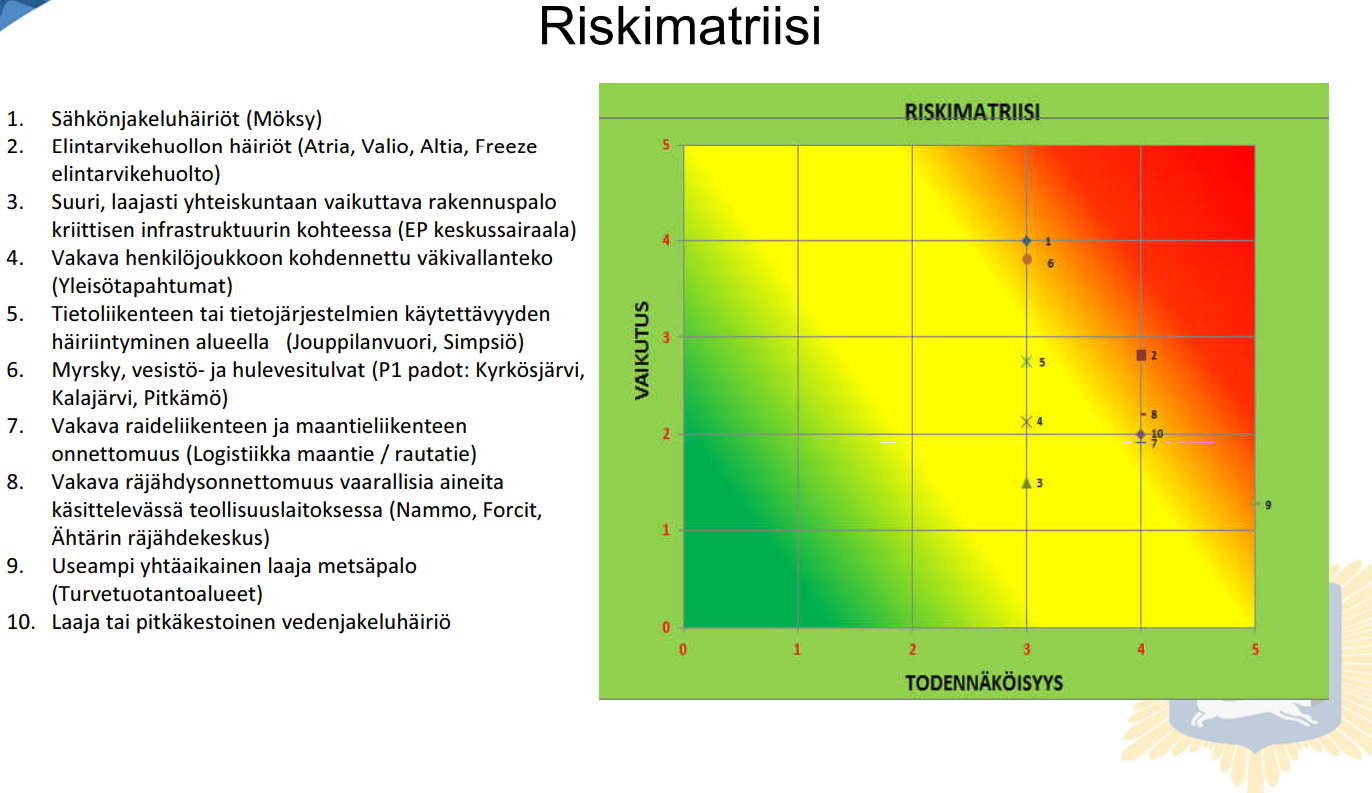 KÄLLA: https://intermin.fi/documents/1410869/12562948/Etel%C3%A4-Pohjanmaa.pdfSyfte och mål med beredskapen och beredskapsplaneringenMed beredskap avses verksamhet genom vilken säkerställs att uppgifterna kan utföras så störningsfritt som möjligt i alla situationer. Utgångspunkten är att utbildningsanordnarna är skyldiga att ordna undervisning också i exceptionella och oförutsedda situationer och att sköta sina lagstadgade uppgifter i enlighet med lagstiftningen under normala förhållanden. Syftet med beredskapen är att försöka förebygga uppkomsten av störnings- och krissituationer och därtill att skapa förutsättningar för hantering av störningssituationer och följderna av dem. I entreprenadavtal säkerställs att även privata aktörer har beredskap för störningssituationer.Under planeringsarbetet identifieras, bedöms och analyseras hoten mot yrkesutbildningen samt verksamhetens sårbarhet. Därtill kartläggs och bedöms befintliga och nödvändiga resurser, planeras verksamhetsmodeller, förhandlas med olika samarbetsparter och intressentgrupper samt introduceras och utbildas personalen.De vitala funktionerna i samhället tryggas genom samarbete mellan förvaltningsområdena. Av de funktioner som fastställs i statsrådets säkerhetsstrategi för samhället 2017 anses tryggande av följande funktioner höra till undervisnings- och kulturministeriet och således till bildningssektorn:upprätthållande av utbildnings- och forskningssystemetupprätthållande av kunnandet (till vilket hör att trygga utbildning på andra stadiet i störningssituationer och under undantagsförhållanden)upprätthållande av kulturtjänster och skydd av kulturegendomtryggande av förutsättningarna för andlig verksamhetupprätthållande av ungdomsarbete och ungdomsverksamhet samt medborgerliga motionsaktiviteterförebyggande av marginalisering och ojämlikhetVid en störningssituation har en anordnare av yrkesutbildning i uppgift att trygga alla de tjänster som den producerar så länge som det är möjligt med beaktande av störningssituationens karaktär. I undantagssituationer är yrkesutbildningen viktig bl.a. eftersom tillgången på kunnig arbetskraft till olika sektorer behöver tryggas.pass, certifikat och olika tillstånd som arbetslivet behöver ska vara i kraft utan avbrott.att delta i undervisning eller utbildning minskar den allmänna oro som kan uppstå av omfattande sysslolöshet.Under undantagsförhållanden ser man till att verksamheten vid läroanstalterna fortsätter, med beaktande av kraven på befolkningsskydd. Reservering av läroanstalternas lokaler och inventarier för annat än undervisningsbruk ska beaktas i beredskapsplanen.LagstiftningLagstiftning som berör beredskap är exempelvis följande lagar (förteckningen är inte uttömmande):Beredskapslagen (1552/2011) 12 §, 109 §: Allmän skyldighet att vidta förberedelser och utföra beredskapsplanering samt statsrådets befogenhet att befria från ansvaret att ordna utbildning.Räddningslagen (379/2011) 2 §, 46 §, 47 §: Skyldighet att delta i planering av räddningsverksamhet, även i samarbete mellan olika förvaltningsområden.Lagen om yrkesutbildning (531/2017) 61 §, 80 §, 100 §: Den studerandes rätt till undervisning, måltid och en trygg studiemiljö.Lagen om elev- och studerandevård (1287/2013) 4 §, 15 §: Främjande av de studerandes trygghet genom generellt inriktad elevhälsa, den studerandes rätt till elevhälsotjänster.Hälso- och sjukvårdslagen (1326/2010) 16 §: Främjande och uppföljning av tryggheten i skolmiljön.Lagen om smittsamma sjukdomar (1227/2016) 58 §: Kommunens och regionförvaltningsverkets befogenhet att förbjuda användningen av en läroanstalts lokaler för att förhindra spridning av smittsamma sjukdomar.Hot- och riskbedömning inom yrkesutbildningI tabellen nedan finns en enkel risk- och sårbarhetsanalys, där de hot som nämns i punkt 1.2 granskas: Tabell 1: Risk- och sårbarhetsanalys för yrkesutbildningenI tabellen dokumenteras de hotbilder som identifierats i punkt 1.2, och efter det bedöms hur sannolika och allvarliga hoten är samt den egna beredskapen att avvärja hotet eller hantera inverkningarna. Raderna sorteras utifrån slutpoängen enligt hur kritiska hotbilderna är. Vid behov kan olika tabeller göras upp för olika enheter. På vilket sätt kan de risker som identifierats vid bedömningen åtgärdas?Prioriterade områden inom beredskapsutvecklingen och åtgärderI den här delen lönar det sig att dokumentera strategiska val med tanke på anordnandet av servicen, till exempel:Strävar vi efter att hålla i gång alla enheter och yrkesområden eller koncentrerar vi verksamheten till några enheter (på detta inverkar bl.a. möjligheten till inmatning av reservkraft, möjligheten till uppvärmning av lokaler och anordnande av transporter)? Om verksamheten centraliseras är det skäl att som bilaga till beredskapsplanen göra upp en plan för vart verksamheten centraliseras och hur studerandena transporteras dit.Fortsätter undervisningen inom yrkesutbildningen som normalt eller övergår man till viss del till distansstudier? Hur länge kan distansundervisningen pågå? Är läroanstalten indelad i samarbetsområden som t.ex. planerna för verksamhet i tillfälliga lokaler grundar sig på? Om så är fallet är det skäl att bifoga en plan som gäller denna indelning inklusive områden till beredskapsplanen.Vid utvecklandet av undervisningen beaktas yrkesutbildningens möjligheter att förmedla information om hot och om beredskap för dessa. Den mentala krisuthålligheten kan stärkas med hjälp av mångsidiga kompetensområden i läroplanen eller som en del av ämnesövergripande helheter.  Till studerandena förmedlas värderingar inom det finländska samhället samt information om befolkningens säkerhet, ansvarigt beteende i olika livssituationer samt om totalförsvaret och säkerhetspolitiken.Enheterna planerar med utbildningsanordnarens strategiska mål i beaktande praktiska åtgärder som vidtas om verksamheten försvåras eller förhindras på grund av en störningssituation. För enheterna uppgörs handlingskort för vilka centrala åtgärder och handlingsprinciper planeras så konkret som möjligt. Handlingskorten sammanställs som bilagor till beredskapsplanen. Handlingskorten kan gälla till exempel följande situationer:elavbrottbrandstörning i vattentjänsternastörning i värmedistributionenfunktionsstörning i datakommunikationssystemetextrema väderfenomen (t.ex. storm, hetta, översvämning)störningssituation i dagligvaruförsörjningenbombhot/annat hotmassinvandringevakueringepidemisituationannan allvarlig personalbrist (t.ex. på grund av strejk)radiologisk nödsituation… Ansvaret för uppgörandet av handlingskorten bör ligga hos en liten arbetsgrupp (t.ex. en beredskapsgrupp). Uppdateringen av handlingskorten är tydlig och praktisk beredskapsplanering som även personalen kan inkluderas i. Det handlingskort som är avsett för kommunens undervisningsväsende kan vid behov omarbetas så att det passar yrkesutbildningen.Enheter som finns i samma eller närliggande fastigheter planerar även principerna för samanvändning av lokaler, om det är möjligt att använda tillfälliga lokaler i liten skala. Vid all planering och åtgärder i störningssituationer eftersträvas även kostnadseffektivitet.Beredskapsutbildning och övningarUndervisningsställena övar utrymning ur byggnaderna och att ta skydd inomhus minst två gånger per år enligt räddningsverkets anvisningar. Säkerhetspersonalen instruerar, koordinerar och hjälper till under övningarna. Utöver det här genomförs på utbildningsanordnarnivå en gång per år en större beredskapsövning där man övar agerande och beredskap på samkommunnivå.Enheternas säkerhetschefer ser tillsammans eller ensamma till att den egna enhetens personal har den säkerhetskompetens som krävs.Utbildningsanordnaren ser till att personen som är ansvarig för beredskapen har tillräckliga möjligheter att utbilda sig och hålla sina kunskaper och färdigheter uppdaterade.Ansvarsfördelning och ansvariga personer inom beredskapsplaneringenUtbildningsanordnaren ansvarar för beredskapsplaneringen inom yrkesutbildning. Beredskapsplanen ska innehålla information om läroanstaltens beredskapsgrupp och vem som sammankallar den. Beredskapsgruppens centrala uppgift är att planera beredskapsverksamheten och beredskapen och i en störningssituation leda läroanstaltens verksamhet. För den enhetsspecifika beredskapsplaneringen och planeringen av enhetssamarbetsområden som eventuellt behövs ansvarar chefen för varje enhet, som även ansvarar för att en ersättare utses för chefen personalen sätter sig in i planenpersonalen övar enligt planenpersonalen deltar i praktiska åtgärderSamarbete vid beredskapUtbildningsanordnaren samarbetar i beredskapsärenden med bl.a. följande aktörer:räddningsverket (beredskapsövningar, räddningsplaner)polisen (beredskap för hot)hälsomyndigheterna (pandemi eller annan hälsorisk)försvarsmakten (regionala övningar, försvarskurser)Cybersäkerhetscentret (datasäkerhet, kommunikationsnät och -tjänster)de kommunala myndigheterna på orten där undervisningsstället finns (tillfälliga lokaler, gemensam upphandling, samanvändning av personal- och materialresurser, undervisningslokaler och olika lärmiljöer)kommuner i närområdet (flytt till tillfälliga lokaler över kommungränserna, gemensam upphandling, samanvändning av personal- och materialresurser)andra anordnare av yrkesutbildningtredje sektorn (hjälp och stöd vid en störningssituation)näringslivet (t.ex. användning av affärslokaler som lärmiljöer)…Samordning av beredskapsplaner och andra planerYrkesutbildningens beredskapsplan bör granskas parallellt med planerna för förläggningskommunernas och välfärdsområdets olika funktioner, till exempel matservicen, hälsocentralen, socialservicen, IT-förvaltningen och tekniken.Även inom utbildningssektorn (undervisningsväsendet och småbarnspedagogiken, andra stadiet, fritt bildningsarbete, högskolenivån) är det bra att granska olika enheters planer parallellt, så att de inte är i konflikt med varandra.Yrkesutbildningens beredskapsplaner bör samordnas med ägarnas/förläggningskommunernas planer för att säkerställa att planerna tillsammans täcker hela verksamhetsfältet. Om planerna omfattar användning av frivillig arbetskraft i olika situationer ska användningen koordineras så att inte flera aktörer räknar med samma personer. Dessutom bör man tänka på att studerandena har rätt till undervisning och inte kan användas som extra eller frivillig arbetskraft.1.12 EftervårdEfter att störningssituationen har normaliserats kan det finnas behov av eftervård som är riktad såväl till studerande som till personalen. I fråga om studerande tillämpas den krisplan som ingår i elevhälsoplanen (se bilaga). Det bör allokeras tillräckliga resurser för eftervården.Operativ beredskapsplanUppgifter vid och mål för hantering av en störningssituationVid en störningssituation har utbildningsanordnaren i uppgift att fortsätta verksamheten så normalt som möjligt.Utgående från beredskapsorganisationen fattar utbildningsanordnaren beslut om och dokumenterar här vilken aktör som utreder lägesbilden och nödvändiga resurser. Direktörer, ledningsgrupper och andra ansvarspersoner får anvisningar. Verksamheten planeras för nya förhållanden i enlighet med befintliga beredskapsplaner och på det sätt som situationen kräver.I en störningssituation leds verksamheten av ledningsgruppen för beredskap och rektorn.Ledningssystem under normala förhållandenUnder normala förhållanden leds läroanstaltens olika funktioner av följande parter (uppgift eller person):SamkommunsfullmäktigeSamkommunstyrelseSamkommunens direktör, rektornVice rektorDirektörer och chefer i fråga om deras egna ansvarsområden… Arrangemang för att larma och informera nyckelpersoner  Läroanstalten har följande arrangemang för larmning och information:den person som upptäcker situationen på enheten informerar enhetens ledningenhetens chef bedömer hur allvarlig situationen är enhetens chef informerar de parter som behöver vidta åtgärder med anledning av situationen (t.ex. vaktmästare, fastighetsservice, IT-förvaltningen)enhetens chef informerar sina egna chefer/ledningenenhetens chef använder befintliga arrangemang för larmning och kommunikation enligt egen prövning beroende på situationenVid arrangemangen för larmning och information följs i regel kriskommunikationsplanen (se punkt 2.7).Information till förtroendevaldaAnsvaret att informera de förtroendevalda ligger hos rektorn och om hen är förhindrad hos en ersättare som rektorn utsett. Fullmäktiges/styrelsens/direktionens ordförande informeras först och därefter fullmäktiges/styrelsens/direktionens övriga ledamöter.Effektiverad ledning och uppföljning av situationenDå en störningssituation förutsätter uppföljning av situationen och lägesmedvetenhet, ansvarar ledningsgruppen för beredskap för den effektiverade ledningen. Med effektiverad ledning avses att de funktioner som nämns i punkt 2.2 leds centraliserat av en ledningsgrupp.  I beredskapsplanen kommer man överens om vilka som ingår i ledningsgruppen och vem som sammankallar den.I denna punkt bör man dokumentera relativt noggrant hur lägesbilden sammanställs. Beaktas bör även att det i en störningssituation kan finnas störningar i meddelandetrafiken. Det lönar sig att med jämna mellanrum öva på att sammanställa en lägesbild. Då en lägesbild sammanställs bör man sträva efter att också bedöma i vilken riktning situationen är på väg att utvecklas, det vill säga vad läget är om några dagar eller ett par veckor, och vilken beredskap den bedömningen föranleder.LedningsplatserSom ledningscentral vid en störningssituation fungerar (här dokumenteras en ledningsplats). Beroende på situationen kan regionala ledningscentraler inrättas. Situationen kan också ledas via distansförbindelser om situationen så tillåter eller kräver. Rektorn avgör hur situationen leds. Då man använder distansförbindelser bör man försäkra sig om ett tillräckligt dataskydd.Ledningscentralens läge bör fastställas redan i planen, så att platsen kan utrustas med bl.a. kommunikationsmedel och reservkraft och att man i förväg kan komma överens om reservpersonalarrangemang för jour dygnet runt. Regionala ledningscentraler inrättas enligt en lägesbedömning.Grundläggande riktlinjer för kommunikation och informationUtbildningsanordnaren kan med fördel ha en kriskommunikationsplan som finns som bilaga till denna plan. I planen utses ansvarspersoner för olika uppgifter, t.ex. trafikstyrning, inrättande av samlingsplatser för media och vårdnadshavare, myndighetshandledning osv. I regel är det rektorn eller den person som hen utsett som ansvarar för den interna och i synnerhet den externa informationen. Vid informationsförmedlingen följs anvisningarna från olika myndigheter (bl.a. polisen, räddningsverket, undervisnings- och kulturministeriet, Utbildningsstyrelsen, regionförvaltningsverket, Institutet för hälsa och välfärd, närings-, trafik- och miljöcentralen).Samarbete med räddningsverket och polisen vid hantering av en störningssituationOm störningssituationen hör till polisens eller räddningsverkets verksamhet ansvarar dessa för koordinering av störningssituationen som helhet, för åtgärderna och för kommunikationen. Utbildningsanordnaren följer räddningsverkets och polisens direktiv bland annat i samband med räddningsåtgärder och befolkningsskydd.Beredskapsplan för undantagsförhållandenAvsnittet om beredskapsplan för undantagsförhållanden har i den här mallen hållits ganska kort eftersom utbildningsanordnaren inte helt på egen hand kan besluta att upphöra att fullgöra sina lagstadgade skyldigheter, utan statsrådet beslutar hurdana undantag som tillåts.Under undantagsförhållanden följer yrkesutbildningen gällande lagstiftning samt förläggningskommunernas och olika myndigheters allmänna anvisningar. Ledningsgruppen för beredskap beslutar inom de ramar som statsrådet uppställt om exempelvisbegränsning av anordnandet av undervisning samt måltids- och transportförmåner och inkvartering i anslutning till undervisningen för att trygga oumbärliga undervisnings- och utbildningstjänsteravvikande arrangemang i undervisningenI krigstillstånd eller vid hot om krig kan utbildningsanordnarens nyckelpersoner kallas in till militärtjänstgöring. För att nyckelpersonerna ska finnas kvar i utbildningsanordnarens tjänst även under ett krig bör utbildningsanordnaren i förväg lämna en ansökan om reservering av personerna i fråga hos Försvarsmaktens regionalbyrå och ta reda på för hurdana uppgifter reserveringar kan göras. I regel kan en reservering göras för sådana uppgifter som är kritiska med tanke på en fortsatt verksamhet och för vilka det är svårt att få ersättare. Utbildningsanordnaren ska i varje fall även ha ett ersättarsystem. En personreservering är i kraft i 5 år och utbildningsanordnaren ska hålla listan med reserveringar uppdaterad.Försvarsmakten kan ha reserverat vissa byggnader i kommunen för sitt eget bruk, vilket förhindrar civil användning av dem. Det finns inte alltid information att få kring dessa planer, men regionalbyrån kan svara på förfrågningar.4	Bilagor till planenHär lönar det sig att ha olika planer som preciserar och kompletterar beredskapsplanen. I planerna beskrivs verksamheten i en störningssituation mer konkret och ur personalens perspektiv. Sådana här planer kan vara till exempel (hänvisningar till olika delar i denna plan inom parentes):Enhets- och situationsspecifika handlingskort (1.6)Plan för centralisering av verksamheten (1.6)Plan för verksamhet i tillfälliga lokaler (1.6)Plan för beredskapsutbildning (1.8)Elevhälsoplanens krisplan (1.11)Lista över ansvarspersoner och deras reservpersoner (2.2, 2.5 och 3)Plan för ledningscentral (2.6)Kriskommunikationsplan (2.7)… StörningssituationSannolikhetKonsekvensernas allvarlighetsgradEgen resurs Extern resursTotaltNedan beskrivs en situation som försvårar skötseln av yrkesutbildningens uppgift. På raden åt sidan granskas störningens verkningsfullhet1=väldigt osannolik2=ganska osannolik3=möjlig4=sannolik5=väldigt sannolik1=begränsad2=måttlig3=allvarlig4=väldigt allvarlig5=kritisk1=väldigt bra2=bra3=måttlig4=svag5=väldigt svag1=väldigt bra2=bra3=måttlig4=svag5=väldigt svagRadens totala summa som hjälp vid riktningen av resurserna. Poängvärdet mellan 4 och 20, ”ju mindre desto bättre”Störning i kraftförsörjningenStörning i vattentjänsterna (inkl. avloppsvattentjänsterna)Störning i bränsledistributionenStrålningsriskKemikalieläckagePandemi/omfattande smittsam sjukdomAnnan situation som inverkar på tillgången till personalAllvarlig störning i livsmedelsförsörjningenFastighet som inte kan användasMatservice vid verksamhet i tillfälliga lokalerTransportmedel vid verksamhet i tillfälliga lokalerStörningar i datatrafiken/cyberhotStörningar i finansieringssystemet